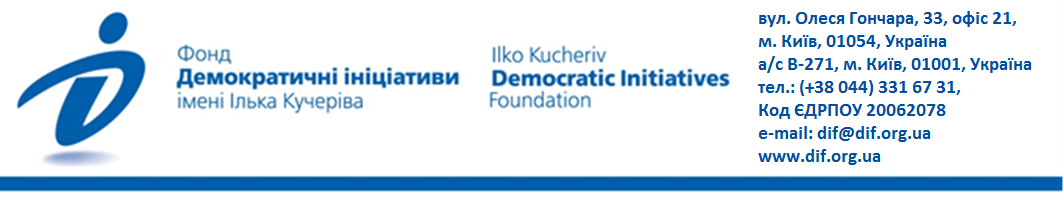 Чи підтримують українці відкриття ринку землі, на яких умовах та на який захист своїх інтересів очікуютьЗагальнонаціональне опитування проведене Фондом «Демократичні ініціативи» імені Ілька Кучеріва спільно з соціологічною службою Центру Разумкова з 14 по 19 травня 2021 року в усіх регіонах України за винятком Автономної Республіки Крим та окупованих територій Донецької та Луганської областей за вибіркою, що репрезентує доросле населення за основними соціально-демографічними показниками. Опитування проведено методом особистого інтерв'ю за місцем проживання респондентів.  Опитано 2020  респондентів віком від 18 років. Теоретична похибка вибірки не перевищує 2,3%. Фінансування опитування здійснювалося в межах проєкту МАТРА Посольства Королівства Нідерландів.Для порівняння наводяться дані досліджень, проведених Фондом «Демократичні ініціативи» імені Ілька Кучеріва спільно з соціологічною службою Центру Разумкова з 14 по 19 серпня 2020 року та з 13 по 20 червня 2019 року.Основні результати дослідженняЯка частка українців має землю у власності та як вони нею розпоряджаються?Майже половина українців (48%) зазначають, що не мають ніякої землі у власності. Ще 5% українців говорять, що вони мають землю у власності, але поки  вона  належним чином не оформлена (перебуває  у процесі оформлення). Водночас більшість українців, що володіють землею, все ж стверджують, що володіють нею офіційно у різних формах. 24% мають офіційно оформлену присадибну ділянку (город), 16% – і земельний пай, і присадибну ділянку, а 7% – мають земельний пай (паї). 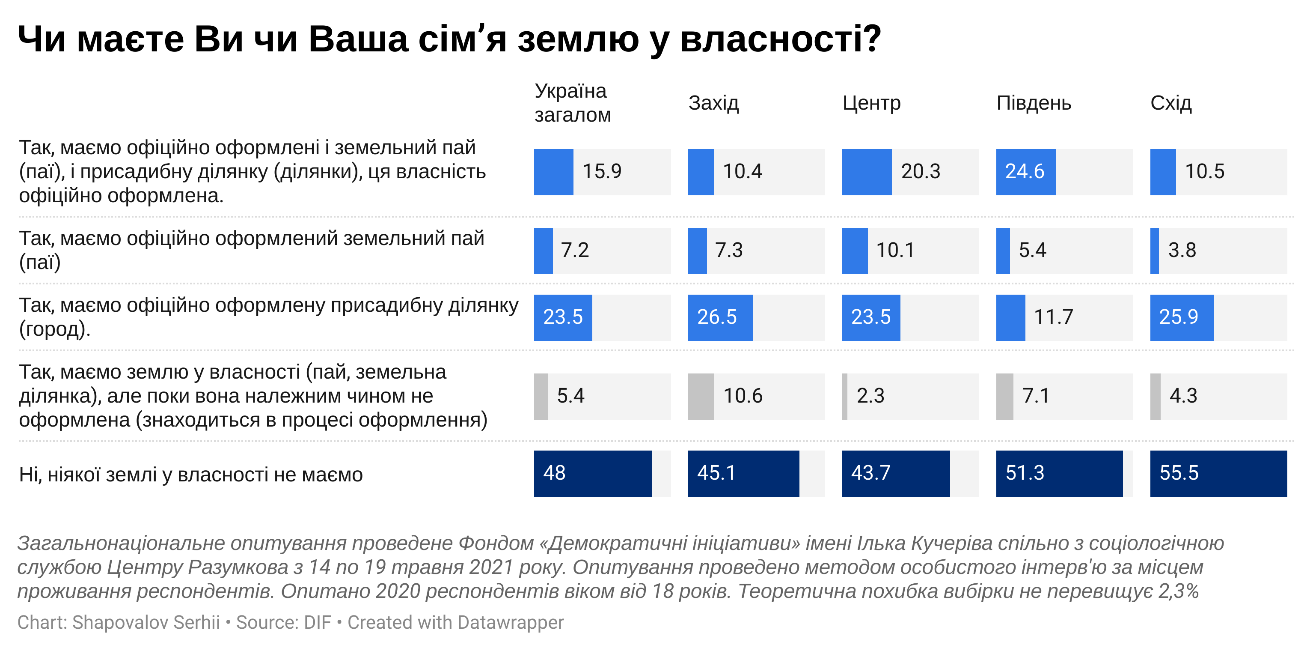 Найбільше громадян, які не мають ніякої землі у власності, проживає на Сході – 56%, та Півдні України – 51%. Цікаво, що саме в цих регіонах мешканці частіше, порівняно з іншими регіонами, принципово виступали проти ринку землі. 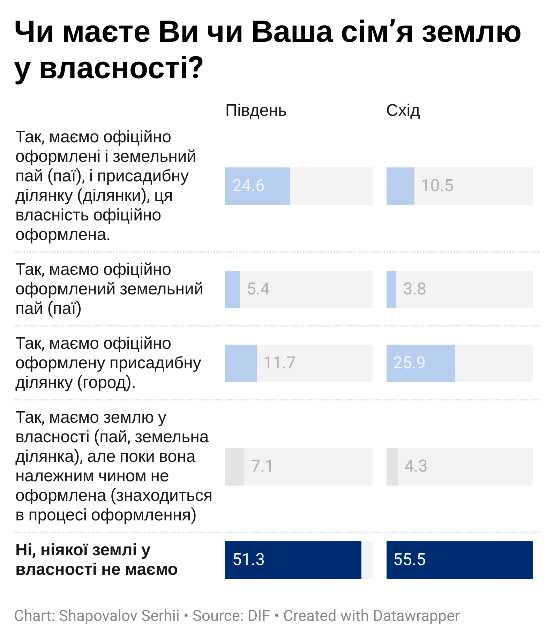 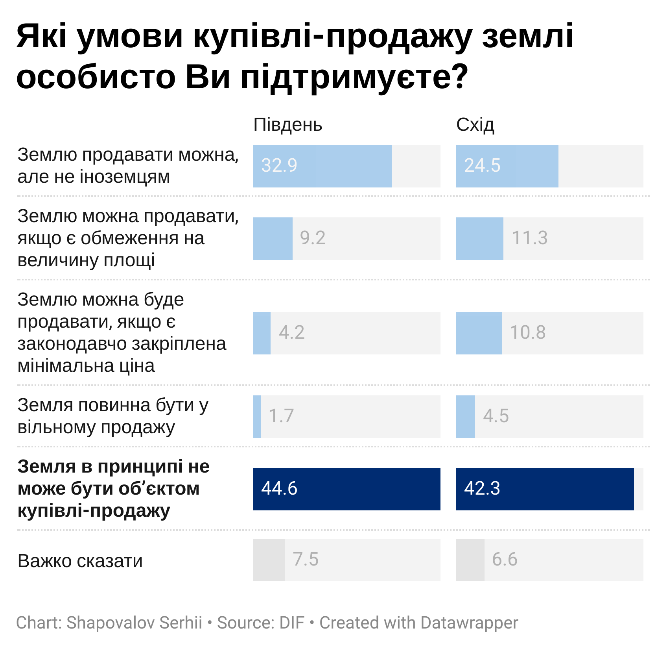 Очікувано, що громадян, які володіють землею, більше в селах – 77%, і менше в селищах міського типу – 56% та містах – 39%. Більшість українців, що мають землю у власності, вирощують на ній продукти для потреб власної сім’ї (62%), або на продаж (5%). Ще 27% здають землю в оренду офіційно (наявні усі відповідні документи), а 10% – неофіційно (усна угода). І лише 7% відсотків українців зазначили, що земля пустує і не обробляється. Містяни, які володіють землею, частіше зазначають, що використовують землю для вирощування продуктів для власних потреб. Натомість мешканці сіл дещо рідше використовують свої земельні ділянки з цією метою, натомість частіше здають їх у оренду.Феномен, коли земля не обробляється, більш характерний для Західного регіону і найменш – для Півдня: серед тих, хто володіє землею, варіант «Земля пустує,  не обробляється» обрали 12% на Заході, 7% на Сході, 5% у Центрі, і всього 1% на Півдні України.Чи підтримують українці відкриття ринку землі та на яких умовах?53% українців підтримують ідею ринку землі в тому чи іншому вигляді. 37% дотримуються думки, що земля в принципі не може бути об’єктом купівлі-продажу. Думки прихильників ринку неодностайні в тому, яким має бути цей ринок. Лише 5% вважають, що земля повинна бути у вільному продажу, без будь-яких обмежень. Решта громадян підтримують купівлю-продаж землі за певними умовами: 27% українців вважають, що землю продавати можна, але не іноземцям;  12% зазначили, що землю можна продавати, якщо є обмеження на величину площі, якою може володіти одна людина чи господарство; 10% підтримують ринок, якщо є законодавчо закріплена мінімальна ціна, нижче якої земля продаватися-купуватися не може. На Півдні та Сході України значно більше тих, хто вважає, що земля в принципі не може бути об’єктом купівлі-продажу: на Сході так вважають 42% мешканців, на Півдні – 45%, у Центрі – 39%, а на Заході – 26%.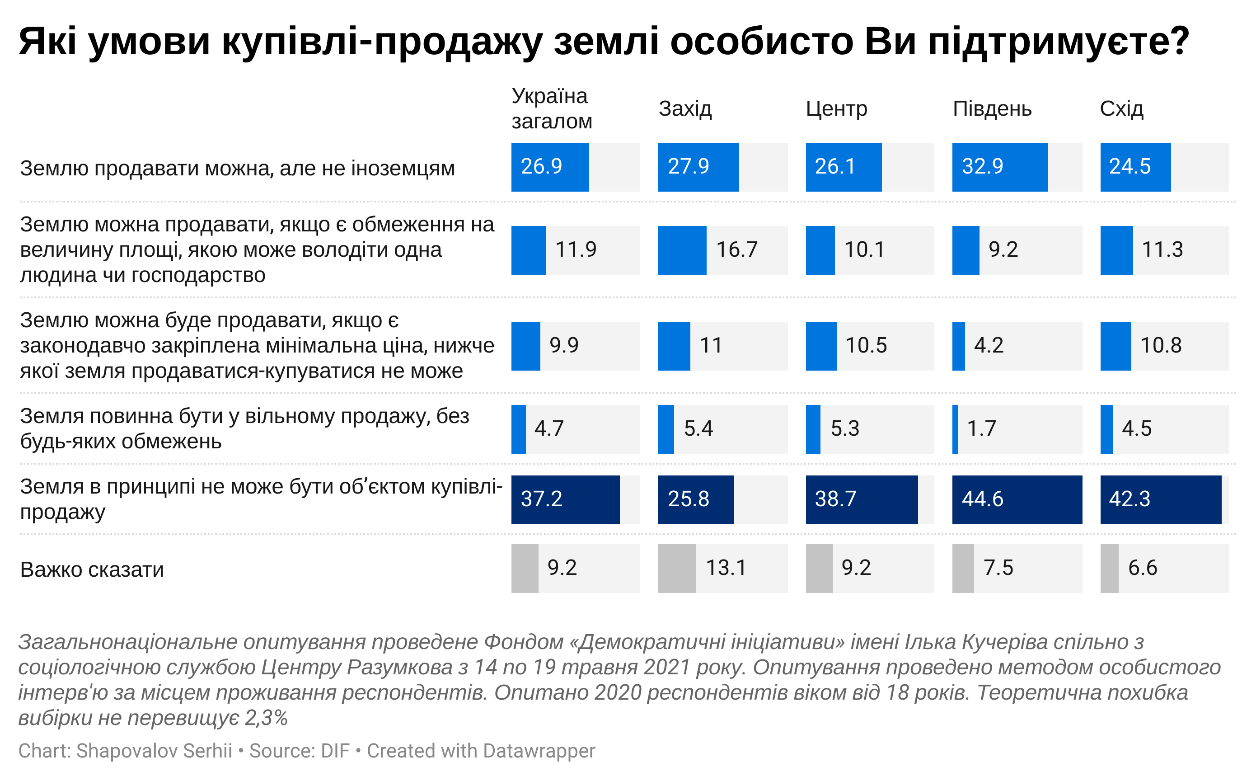 Спостерігаються відмінності й у поглядах громадян, що підтримують ті чи інші політичні партії. Серед прихильників «ОПЗЖ» та «Батьківщини» більше противників ринку землі, якщо порівнювати з «Європейською Солідарністю» та «Слугою Народу». Варіант «Земля в принципі не може бути об’єктом купівлі-продажу» обрали 58% прихильників «ОПЗЖ» та 45% прихильників «Батьківщини», тоді як серед прихильників «ЄС» та «Слуги Народу» принципово заперечують ринок землі 34% та 26% відповідно. Серед тих, хто не має землі у власності, противників ринку землі дещо більше (41%), аніж серед громадян, які володіють землею (34%). 61% українців вважає, що людина, яка має у власності землю, повинна мати право її продати. При цьому частка тих, хто визнає таке право громадян, зростає (у 2019 році таких було 50%). Майже чверть українців (23%) не погоджуються, що громадянин повинен мати право продати свою землю. 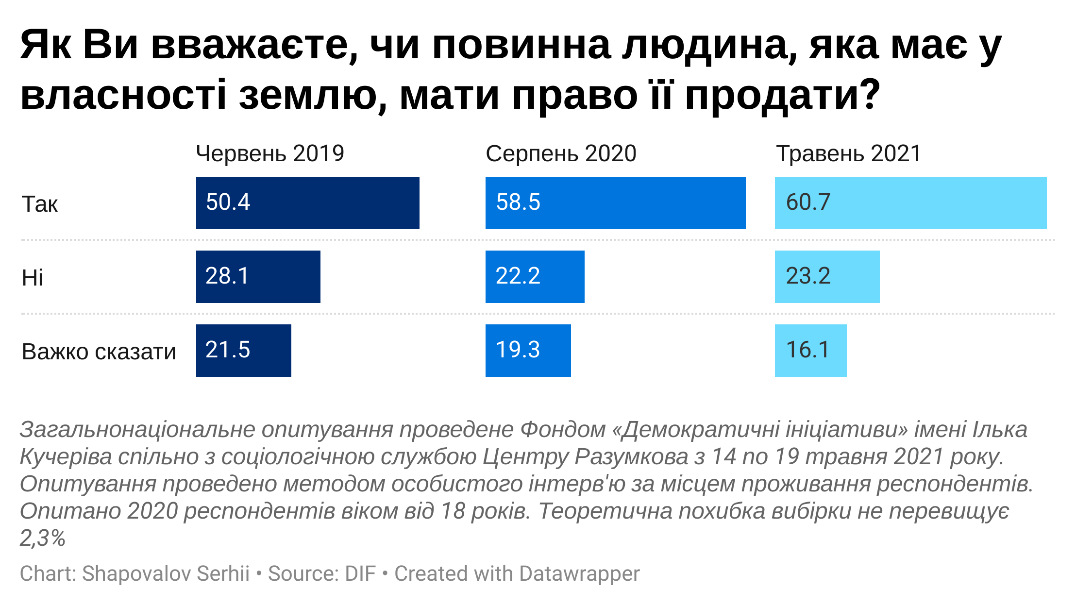 Мешканці Західного регіону найчастіше погоджуються, що людина повинна мати право продати земельну ділянку, яка перебуває у її власності: у Західному регіоні 72% громадян погоджуються з таким правом порівняно з 62% на Сході, 58% – на Півдні України та 53% – у Центральному регіоні.Політичні вподобання впливають на думку громадян стосовно цього питання. Прихильники «ОПЗЖ» та «Батьківщини» очікувано дещо частіше заперечують право людини продати землю, яка перебуває у її власності. Однак серед прихильників усіх партій переважає визнання такого права людини. 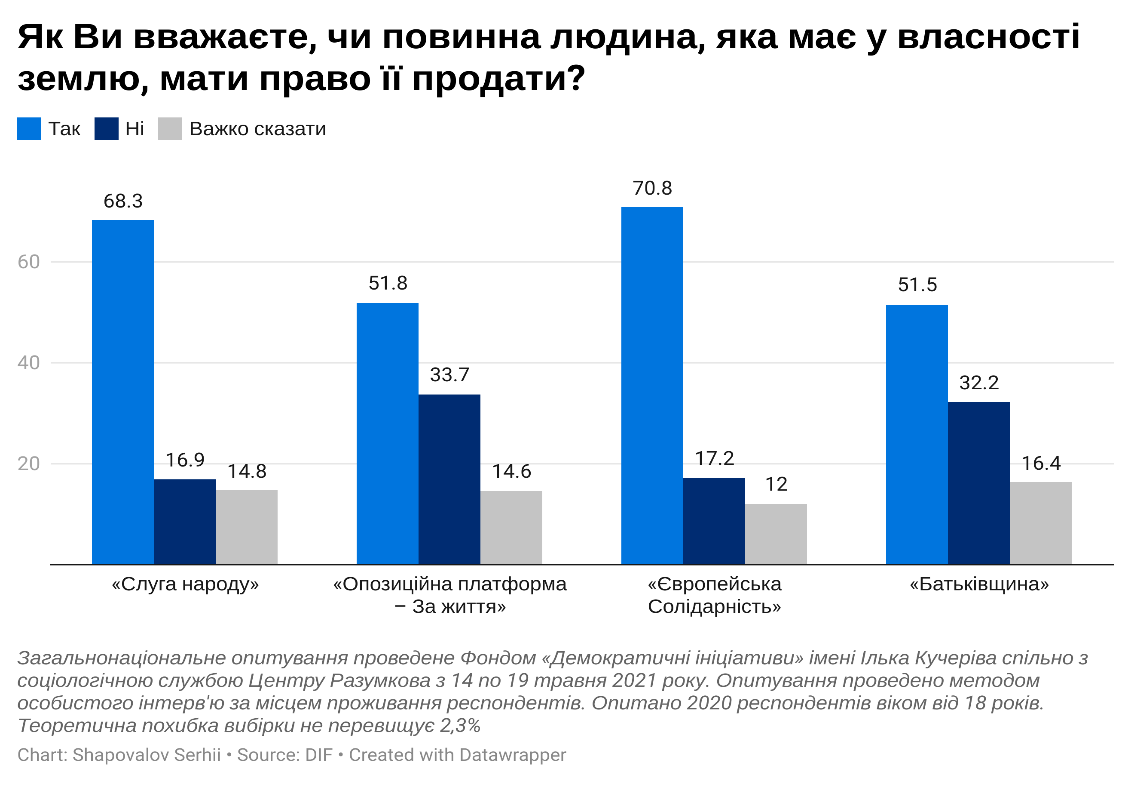 Чи збираються українці скористатися можливістю купити та продати землю, та як захистити права громадян після відкриття ринку?            25% українців вважають, що захист власників паїв від погроз осіб, які хочуть скупити чи захопити землі, є одним із найнеобхідніших кроків, який дасть змогу  захистити права громадян після відкриття ринку землі. Ще 21% назвав необхідним кроком встановлення жорстких вимог щодо збереження та відновлення родючості землі для великих власників і орендарів. Схожий за суттю захід, а саме – встановити жорсткий контроль за дотриманням екологічних норм виробництва новими власниками землі – пропонують ще 18% українців.  До того ж близько по 20% українців пропонують захистити від продажу  зе́млі спільного користування, які мають важливе значення для місцевих громад, та надати безвідсоткові кредити дрібним самостійним виробникам і фермерам на купівлю землі чи техніки.Таким чином, у громадській думці немає єдиного «рецепту», як ефективно захистити права громадян у земельних відносинах. Проте найчастіше пропоновані заходи відображають декілька основних застережень, які й є джерелом недовіри до ринку землі: по-перше, проблеми верховенства права породжують зневіру громадян у можливості захистити свою власність (землю) у разі зазіхань; по-друге, громадяни остерігаються виснаження земель чи екологічно шкідливої активності нових власників; по-третє, нинішній стан матеріального добробуту не дозволяє багатьом громадянам, які цього хотіли б, вести ефективне господарство на своїй землі.Заходи держави, спрямовані на вирішення цих проблем, дали б змогу знизити рівень недовіри суспільства до ринку земель, а отже значною мірою й «деміфологізували» б публічну дискусію на тему ринку земель.           Введення ринку землі істотно не вплинуло на економічну поведінку більшості громадян. 61% людей сказав, що не збираються нічого робити у зв’язку із відкриттям ринку землі. Бажання скористатися новими можливостями висловили 11% громадян: 5% хотіли б продати землю, яку вони мають, 6% – хотіли б докупити ще землі. 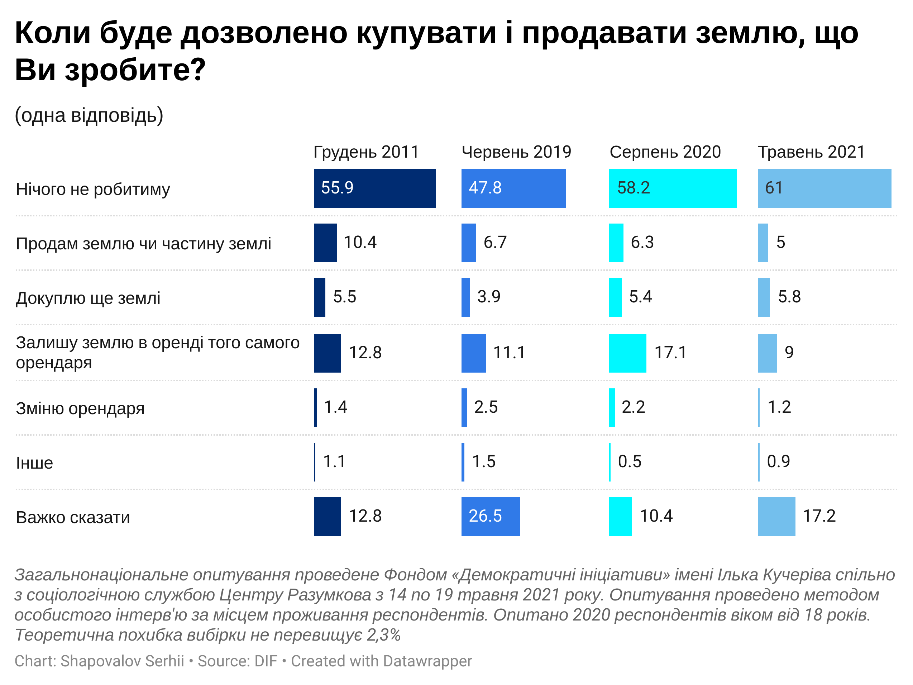 Дещо відрізняються наміри тих, хто вже сьогодні має землю у власності, та тих, хто її не має. Серед власників землі близько 15% бажали б скористатися можливостями ринку землі та купити чи продати земельну ділянку. Натомість таких лише 6% серед тих, хто землі сьогодні немає. Ті ж власники землі, які сьогодні здають свої земельні ділянки в оренду, здебільшого воліли б лишити землю у того самого орендаря. Так, попри політизованість та публічну міфологізацію цього питання, відкриття ринку земель матиме реальні відчутні наслідки для близько 10 – 15% громадян.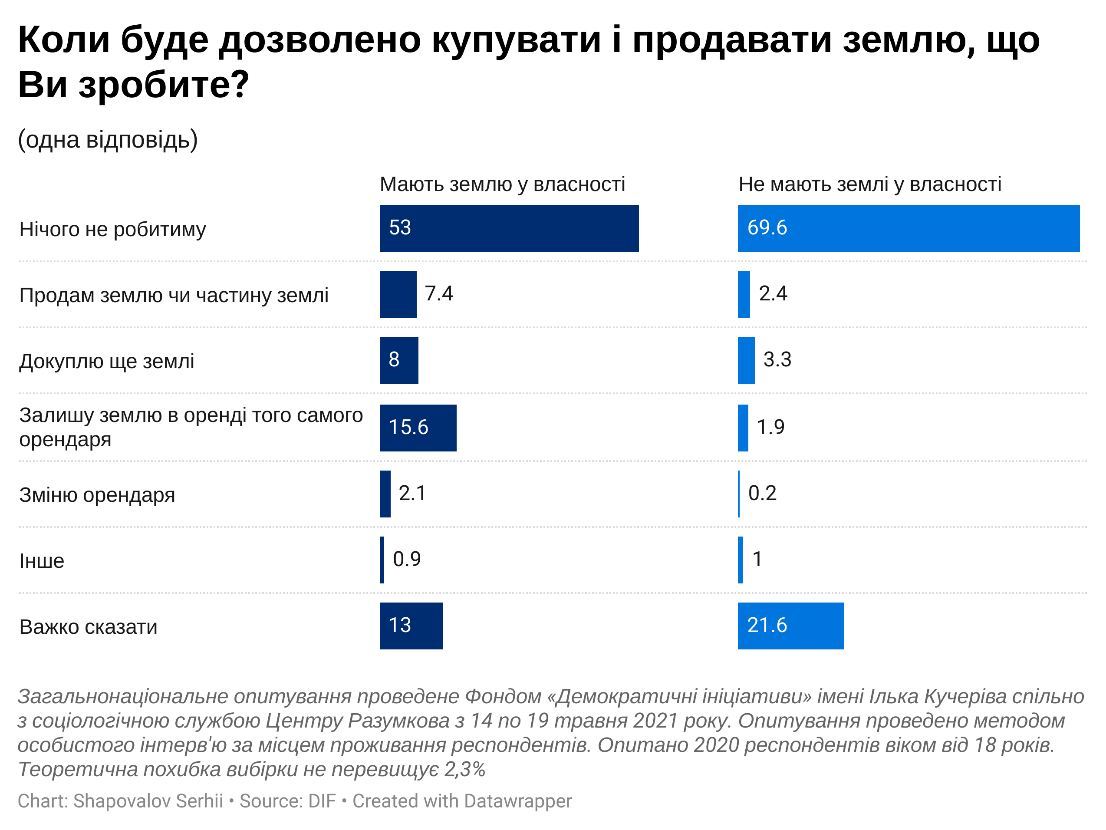 РЕЗУЛЬТАТИ ОПИТУВАННЯЧи маєте Ви чи ваша сім’я землю у власності? (одна відповідь)Віковий розподіл:Розподіл за типом населеного пункту:Якщо у Вас є пай, земельна ділянка, як Ви його (її) використовуєте? (оберіть усе, що вважаєте за потрібне), % серед опитаних, які мають землю у власностіРозподіл за типом населеного пункту:Незабаром, з 1 липня 2021 року, земля сільськогосподарського призначення стане предметом купівлі-продажу. А які умови купівлі-продажу землі особисто Ви підтримуєте? (одна відповідь)  Віковий розподіл:Розподіл за політичними вподобаннями:Розподіл за зовнішньополітичними орієнтаціями:Розподіл залежно від наявності у респондентів землі у власності:Динаміка громадської думки:Як Ви вважаєте, чи повинна людина, яка має у власності землю, мати право її продати? (одна відповідь)Віковий розподіл:Розподіл за політичними вподобаннями:Розподіл залежно від наявності у респондентів землі у власності:Розподіл за зовнішньополітичними орієнтаціями:Що думають про умови продажу ринку землі ті, хто підтримують та не підтримують право людини продати землю, яка перебуває у їх власності:Динаміка громадської думки:Як Ви вважаєте, чи повинна людина, яка має у власності землю, мати право її продати? Які кроки, на Вашу думку, дозволять захистити інтереси громадян після відкриття ринку сільськогосподарської землі? (оберіть не більше 3-х відповідей)Розподіл залежно від наявності у респондентів землі у власності:Коли буде дозволено купувати і продавати землю, що Ви зробите? (одна відповідь)Динаміка громадської думки:Розподіл залежно від наявності у респондентів землі у власності:Україна загаломЗахідЦентрПівденьСхідТак, маємо офіційно оформлені  і земельний пай (паї), і присадибну ділянку (ділянки), ця власність офіційно оформлена 15,9%10,4%20,3%24,6%10,5%Так, маємо офіційно оформлений земельний пай (паї)7,2%7,3%10,1%5,4%3,8%Так, маємо офіційно оформлену присадибну ділянку (город)23,5%26,5%23,5%11,7%25,9%Так, маємо землю у власності (пай, земельна ділянка), але поки  вона  належним чином не оформлена (знаходиться в процесі оформлення)5,4%10,6%2,3%7,1%4,3%Ні, ніякої землі у власності не маємо 48,0%45,1%43,7%51,3%55,5%18-29 років30-39 років40-49 років50-59 років60  років і старшіТак, маємо офіційно оформлені  і земельний пай (паї), і присадибну ділянку (ділянки), ця власність офіційно оформлена14,2%13,0%19,0%16,5%17,0%Так, маємо офіційно оформлений земельний пай (паї)5,3%7,8%7,1%7,0%8,6%Так, маємо офіційно оформлену присадибну ділянку (город)22,2%21,2%22,8%26,7%24,4%Так, маємо землю у власності (пай, земельна ділянка), але поки  вона  належним чином не оформлена4,6%4,9%5,0%5,2%6,7%Ні, ніякої землі у власності не маємо53,7%53,1%46,0%44,6%43,3%Місто з населенням від 1 млн і більше мешканцівМісто з населенням від 100 до 999 тисяч мешканцівМісто з населенням менше 100 тисяч мешканцівСелище міського типуСелоТак, маємо офіційно оформлені  і земельний пай (паї), і присадибну ділянку (ділянки), ця власність офіційно оформлена5,1%7,2%7,3%19,9%30,9%Так, маємо офіційно оформлений земельний пай (паї)3,9%5,5%4,7%8,2%11,1%Так, маємо офіційно оформлену присадибну ділянку (город)26,3%12,4%26,5%26,5%27,4%Так, маємо землю у власності (пай, земельна ділянка), але поки  вона  належним чином не оформлена (знаходиться в процесі оформлення)4,8%4,2%6,4%1,5%7,2%Ні, ніякої землі у власності не маємо 60,0%70,7%55,2%43,9%23,5%Україна загаломЗахідЦентрПівденьСхідЗемля пустує,  не обробляється6,511,7%4,7%1,4%6,6%Вирощую продукти для потреб власної сім’ї 62,3%75,4%54,9%56,8%64,2%Вирощую продукти на продаж 5,3%4,3%5,4%7,6%5,2%Здаю в оренду неофіційно (усна угода)9,5%9,9%8,4%12,9%9,5%Здаю в оренду офіційно (наявні усі відповідні документи)27,3%10,7%38,2%40,4%18,7%Інше 1,7%0,9%2,1%1,4%1,8%Місто з населенням від 1 млн і більше мешканцівМісто з населенням від 100 до 999 тисяч мешканцівМісто з населенням менше 100 тисяч мешканцівСелище міського типуСелоЗемля пустує,  не обробляється6,7%17,1%4,1%3,5%4,9%Вирощую продукти для потреб власної сім’ї 73,7%44,6%76,9%69,1%58,2%Вирощую продукти на продаж 5,2%4,6%3,2%4,2%6,5%Здаю в оренду неофіційно (усна угода)3,8%13,2%7,6%7,3%11,1%Здаю в оренду офіційно (наявні усі відповідні документи)11,7%24,2%17,8%27,2%35,0%Інше 2,9%1,3%1,4%1,5%1,5%Україна загаломЗахідЦентрПівденьСхідЗемлю продавати можна, але не іноземцям 26,9%27,9%26,1%32,9%24,5%Землю можна продавати, якщо є обмеження на величину площі, якою може володіти одна людина чи господарство11,9%16,7%10,1%9,2%11,3%Землю можна буде продавати, якщо є законодавчо закріплена мінімальна ціна, нижче якої земля продаватися-купуватися не може 9,9%11,0%10,5%4,2%10,8%Земля повинна бути у вільному продажу, без будь-яких обмежень 4,7%5,4%5,3%1,7%4,5%Земля в принципі не може бути об’єктом купівлі-продажу37,2%25,8%38,7%44,6%42,3%Важко сказати9,2%13,1%9,2%7,5%6,6%18-29 років30-39 років40-49 років50-59 років60  років і старші1. Землю продавати можна, але не іноземцям28,1%27,9%26,0%27,7%25,4%2. Землю можна продавати, якщо є обмеження на величину площі, якою може володіти одна людина чи господарство9,9%12,8%13,9%14,2%10,3%3. Землю можна буде продавати, якщо є законодавчо закріплена мінімальна ціна10,8%10,4%9,5%7,8%10,4%4. Земля повинна бути у вільному продажу, без будь-яких обмежень5,0%7,0%6,8%3,2%2,6%5. Земля в принципі не може бути об’єктом купівлі-продажу30,8%33,4%36,4%40,8%43,5%6. Важко сказати15,4%8,4%7,4%6,4%7,8%«Слуга народу»«Опозиційна платформа – За життя»«Європейська Солідарність»«Батьківщина»Землю продавати можна, але не іноземцям34,3%23,6%26,8%19,3%Землю можна продавати, якщо є обмеження на величину площі, якою може володіти одна людина чи господарство10,9%8,0%16,8%15,2%Землю можна буде продавати, якщо є законодавчо закріплена мінімальна ціна11,2%4,5%11,2%8,2%Земля повинна бути у вільному продажу, без будь-яких обмежень8,2%1,0%5,2%3,5%Земля в принципі не може бути об’єктом купівлі-продажу26,2%58,3%34,0%45,0%Важко сказати9,3%4,5%6,0%8,8%Прихильники союзу з ЄСПрихильники союзу з РФПрихильники неприєднання до жодного союзуЗемлю продавати можна, але не іноземцям29,8%20,1%22,9%Землю можна продавати, якщо є обмеження на величину площі, якою може володіти одна людина чи господарство13,0%7,5%11,3%Землю можна буде продавати, якщо є законодавчо закріплена мінімальна ціна10,7%6,5%9,1%Земля повинна бути у вільному продажу, без будь-яких обмежень5,2%4,0%4,5%Земля в принципі не може бути об’єктом купівлі-продажу32,2%54,8%44,3%Важко сказати9,2%7,0%7,8%Мають землю у власностіНе мають землі у власностіЗемлю продавати можна, але не іноземцям27,3%26,5%Землю можна продавати, якщо є обмеження на величину площі, якою може володіти одна людина чи господарство14,4%9,3%Землю можна буде продавати, якщо є законодавчо закріплена мінімальна ціна12,3%7,4%Земля повинна бути у вільному продажу, без будь-яких обмежень5,2%4,1%Земля в принципі не може бути об’єктом купівлі-продажу33,6%41,1%Важко сказати7,1%11,5%Грудень 2011Червень 2019Серпень 2020Травень 20211. Землю продавати можна, але не іноземцям14,7%22,1%19,1%26,9%2. Землю можна продавати, якщо є обмеження на величину площі, якою може володіти одна людина чи господарство10,4%12,4%11,1%11,9%3. Землю можна буде продавати, якщо є законодавчо закріплена мінімальна ціна8,9%10,8%9%9,9%4. Земля повинна бути у вільному продажу, без будь-яких обмежень4%8,1%4,7%4,7%5. Земля в принципі не може бути об’єктом купівлі-продажу50,8%33,2%43,0%37,2%6. Важко сказати11,2%13,4%13,1%9,2%Україна загаломЗахідЦентрПівденьСхідТак	60,7%72,4%53,2%57,7%62,3%Ні 23,2%11,1%28,7%27,0%24,3%Важко сказати 16,1%16,5%18,1%15,4%13,4%18-29 років30-39 років40-49 років50-59 років60  років і старшіТак	60,7%72,4%53,2%57,7%62,3%Ні 23,2%11,1%28,7%27,0%24,3%Важко сказати 16,1%16,5%18,1%15,4%13,4%«Слуга народу»«Опозиційна платформа – За життя»«Європейська Солідарність»«Батьківщина»Так	68,3%51,8%70,8%51,5%Ні 16,9%33,7%17,2%32,2%Важко сказати 14,8%14,6%12,0%16,4%Мають землю у власностіНе мають землі у власностіТак65,7%55,3%Ні19,6%27,0%Важко сказати14,7%17,7%Прихильники союзу з ЄСПрихильники союзу з РФПрихильники неприєднання до жодного союзуТак65,5%53,5%55,0%Ні19,6%30,8%27,9%Важко сказати14,9%15,7%17,0%ТакНіВажко сказатиЗемлю продавати можна, але не іноземцям37,8%6,9%14,8%Землю можна продавати, якщо є обмеження на величину площі, якою може володіти одна людина чи господарство16,9%4,3%4,3%Землю можна буде продавати, якщо є законодавчо закріплена мінімальна ціна13,2%4,7%5,2%Земля повинна бути у вільному продажу, без будь-яких обмежень7,3%0,4%1,2%Земля в принципі не може бути об’єктом купівлі-продажу16,9%80,1%52,3%Важко сказати7,9%3,6%22,2%Червень 2019Серпень 2020Травень 2021Так	50,4%58,5%60,7%Ні 28,1%22,2%23,2%Важко сказати 21,5%19,3%16,1%Україна загаломЗахистити власників паїв від погроз осіб, які хочуть скупити чи захопити землі25,1%Встановити жорсткі вимоги збереження та відновлення родючості землі для великих власників і орендарів21%Надати безвідсоткові кредити дрібним самостійним виробникам, фермерам для купівлі землі чи техніки20,7%Захистити від продажу землі спільного користування, які мають важливе значення для місцевих громад19,3%Встановити жорсткий контроль за дотриманням екологічних норм виробництва новими власниками землі18,2%Заборонити купівлю землі задля подальшого перепродажу15%Встановити максимальний розмір земель, що можуть бути у власності одного кінцевого власника14,4%Зобов’язати великих власників землі працевлаштовувати місцеве населення, опікуватися питаннями розвитку місцевих громад14,4%Надати необхідну правову допомогу та підтримку власникам паїв для захисту їхніх інтересів під час укладання договорів оренди, купівлі-продажу землі14,1%10. Підтримувати власників, які займаються виробництвом сільськогосподарської продукції для внутрішнього споживання в Україні14,1%11. Встановити мінімальні ціни за пай, залежно від якості землі13,9%12. Забезпечити прозоре впорядкування питань власності та меж земельних ділянок і паїв10,3%13. Підтримувати власників, які займаються виробництвом сільськогосподарської продукції на експорт 4,6%14. Інше0,9%15. Жоден з наведених кроків не захистить інтереси громадян20,7%16. Важко відповісти7,8%Мають землю у власностіНе мають землі у власностіЗахистити власників паїв від погроз осіб, які хочуть скупити чи захопити землі27,2%22,8%Встановити жорсткі вимоги збереження та відновлення родючості землі для великих власників і орендарів22,4%19,5%Надати безвідсоткові кредити дрібним самостійним виробникам, фермерам для купівлі землі чи техніки21,2%20,2%Захистити від продажу землі спільного користування, які мають важливе значення для місцевих громад21,1%17,4%Встановити жорсткий контроль за дотриманням екологічних норм виробництва новими власниками землі18,6%17,8%Заборонити купівлю землі задля подальшого перепродажу14,0%16,0%Встановити максимальний розмір земель, що можуть бути у власності одного кінцевого власника16,6%12,0%Зобов’язати великих власників землі працевлаштовувати місцеве населення, опікуватися питаннями розвитку місцевих громад15,9%12,9%Надати необхідну правову допомогу та підтримку власникам паїв для захисту їхніх інтересів під час укладання договорів оренди, купівлі-продажу землі14,2%14,0%10. Підтримувати власників, які займаються виробництвом сільськогосподарської продукції для внутрішнього споживання в Україні13,5%14,8%11. Встановити мінімальні ціни за пай, залежно від якості землі15,5%12,2%12. Забезпечити прозоре впорядкування питань власності та меж земельних ділянок і паїв12,7%7,8%13. Підтримувати власників, які займаються виробництвом сільськогосподарської продукції на експорт 3,5%5,8%14. Інше1,0%0,8%15. Жоден з наведених кроків не захистить інтереси громадян16,1%25,9%16. Важко відповісти7,3%8,3%Україна загаломЗахідЦентрПівденьСхідНічого не робитиму 61,0%69,7%52,5%49,0%70,8%Продам землю чи частину землі5,0%5,2%5,3%4,1%4,5%Докуплю ще землі 5,8%5,4%6,9%6,6%4,0%Залишу землю в оренді того самого орендаря9,0%5,6%12,6%13,3%4,7%Зміню орендаря1,2%0,4%2,2%0,4%0,9%Інше  0,9%0,6%1,2%0,8%0,9%Важко сказати 17,2%12,9%19,3%25,7%14,1%Грудень 2011Червень 2019Серпень 2020Травень 2021Нічого не робитиму 55,9%47,8%58,2%61,0%Продам землю чи частину землі10,4%6,7%6,3%5,0%Докуплю ще землі 5,5%3,9%5,4%5,8%Залишу землю в оренді того самого орендаря12,8%11,1%17,1%9,0%Зміню орендаря1,4%2,5%2,2%1,2%Інше  1,1%1,5%0,5%0,9%Важко сказати 12,8%26,5%10,4%17,2%Мають землю у власностіНе мають землі у власностіНічого не робитиму 53%69,6%Продам землю чи частину землі7,4%2,4%Докуплю ще землі 8,0%3,3%Залишу землю в оренді того самого орендаря15,6%1,9%Зміню орендаря2,1%0,2%Інше  0,9%1%Важко сказати 13%21,6%